Unidad Técnico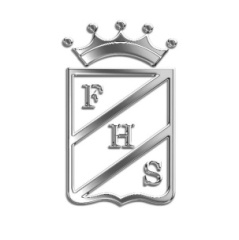   PedagógicaCURSO: 4º Básico A               PROFESOR ACOMPAÑANTE: CATALINA BARRERA CALENDARIO DE EVALUACIONES MARZO Estimados apoderados: La presente circular tiene por objeto informar a ustedes fecha y contenidos de próximas evaluacionesEstudiantes les recuerdo la importancia del trabajo en clase y el desarrollo de las distintas actividades en cada una de las asignaturas. Padres y apoderados  tengan presente también  la importancia de supervisar tiempo de estudio para reforzar los contenidos a evaluar.                                  Saludos afectuosos      SUBSECTORFECHACONTENIDOSLENGUAJE Y COMUNICACIÓNViernes 29Evaluación de procesos. Ortografía.IDIOMA INGLÉSMartes26Numbers 1-30Days of the weekGrammar: “What day is today?” “Today is…” “tomorrow is..” “Yesterday was…”There is/ There areMATEMÁTICAViernes22Representar números hasta el 10000:Conteo de 2 en 2, 3 en 3, 5 en 5, 10 en 10, 100 en 100, 1000 en 1000, entre otros.Leer y escribir números hasta el 10000Representar con dinero y dibujos de bloques multibase los números hasta el 10000Compararlos y ordenarlos en la recta numéricaComponerlos y descomponerlos de acuerdo a su valor posicionalHISTORIA, GEOGRAFÍA Y CIENCIAS SOCIALESJueves28Definición de derecho y deber.Derechos y deberes que tienen los alumnos en su vida diaria.CIENCIASViernes22Unidad 0 :Sistema solar, los planetas, satélites, estrellas, movimientos de rotación y  traslación de la Tierra, Efecto de la Luna sobre las mareas.ARTES VISUALESMartes 26El muralismoARTES MUSICALESMiércoles27/03Ejecución instrumental en metalófono: El gallo Pinto.EDUCACIÓN FÍSICA Miércoles 27Lanzar y atrapar.FORMACIÓN VALÓRICALunes25Evaluación de procesos clases a claseEDUCACIÓN TECNOLOGICA.Jueves 28Evaluación de procesos clases a clase